Homework:  4.7 Graphing Radical Functions			Algebra 2					KittName:______________________________________________Date:______________________Period:___________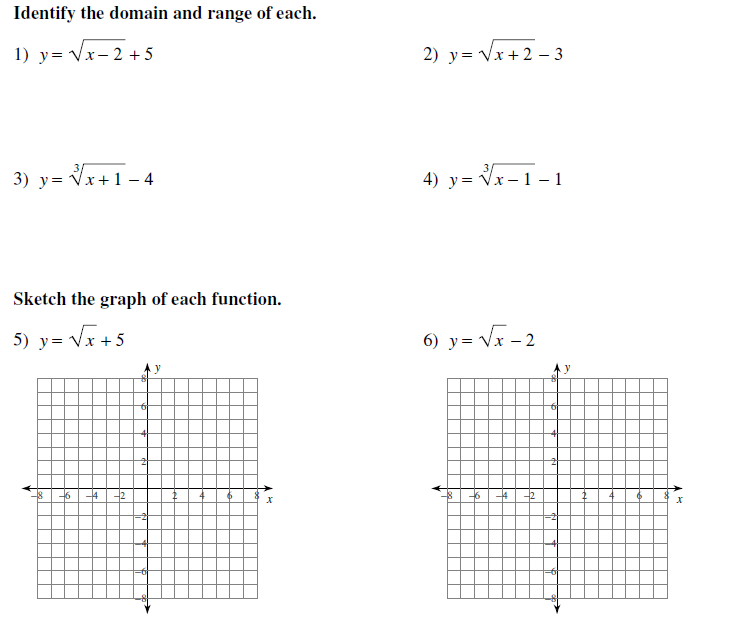 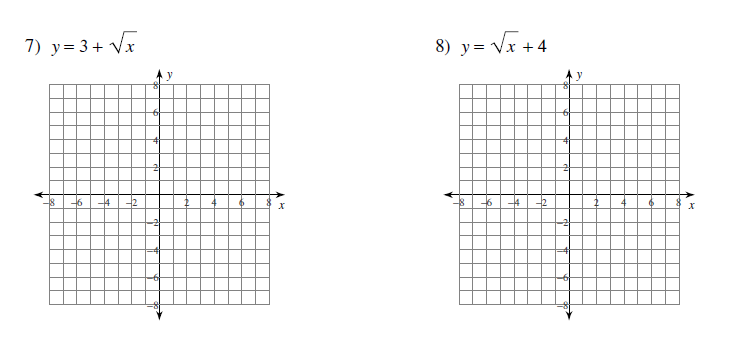 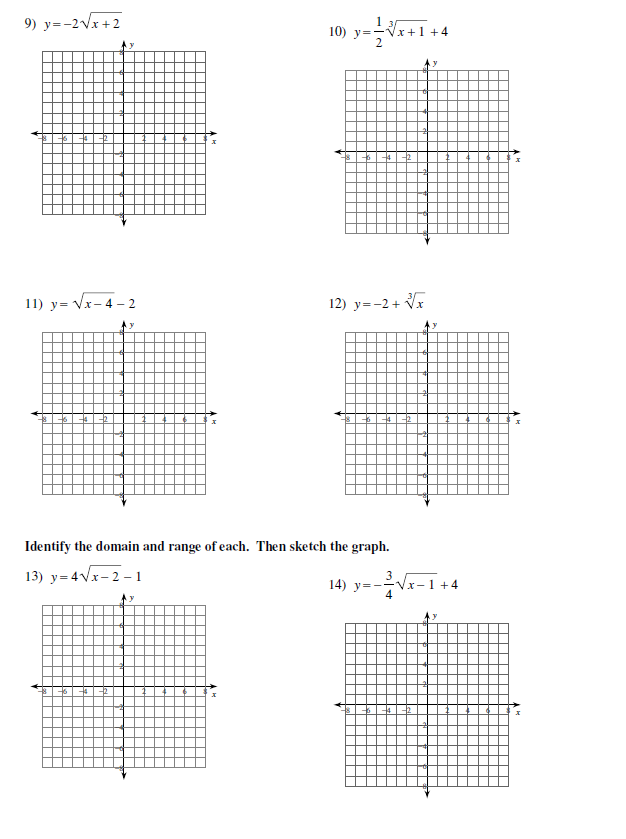 